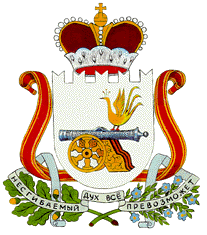                                                 СОВЕТ ДЕПУТАТОВАЛЕКСАНДРОВСКОГО СЕЛЬСКОГО ПОСЕЛЕНИЯМОНАСТЫРЩИНСКОГО РАЙОНА СМОЛЕНСКОЙ ОБЛАСТИР Е Ш Е Н И Е от  16 февраля  2012  года         № 5О внесении  изменений в  решение Советадепутатов    Александровского  сельскогопоселения    Монастырщинского    районаСмоленской области от 28.12.2011 г. № 24«О бюджете Александровского  сельскогопоселения   Монастырщинского     районаСмоленской     области     на   2012   год  и плановый   период   2013  и  2014   годов» в редакции решения от 25.01.2012 г. № 1      В соответствии с п. 2 ст. 22 Устава муниципального образования Александровского сельского поселения Монастырщинского района Смоленской области Совет депутатов Александровского сельского поселения Монастырщинского района Смоленской областиРЕШИЛ:     Внесение изменений в решение Совета депутатов Александровского сельского поселения Монастырщинского района Смоленской области от 28.12.2011 г. № 24 «О бюджете Александровского сельского поселения Монастырщинского района Смоленской области на 2012 год и на плановый период 2013 и 2014 год» в редакции решения от 25.01.2012 г. № 1, обусловлено уточнением КБК в соответствии с Указаниями о порядке применения бюджетной классификации РФ от 21.12.2011 г. № 180н. перераспределением ассигнованиий в расходной части бюджета.          1. Приложение 10 изложить в следующей редакции (прилагается);          2. Приложение 12 изложить в следующей редакции (прилагается);Настоящее решение вступает в силу с момента его подписания Главой муниципального образования Александровского сельского поселения Монастырщинского района Смоленской области.                                                                                                                        Приложение № 10                                                                                                     к решению Совета депутатов                                                                                   Александровского сельского поселения                                                                  Монастырщинского района  Смоленской  области                                                                                «О бюджете Александровского сельского                                                                                      поселения Монастырщинского района                                                                                            Смоленской области на 2012 год и                                                                                     на плановый период 2013 и2014 годов»в редакции решения от 25.01.2012 г. № 1Распределение  бюджетных  ассигнований   по разделам,подразделам, целевым статьям  и видам  расходовклассификации  расходов  бюджетов  на  2012 год                                                                                                                                         (рублей)                                                                                                                        Приложение № 12                                                                                                     к решению Совета депутатов                                                                                   Александровского сельского поселения                                                                  Монастырщинского района  Смоленской  области                                                                                «О бюджете Александровского сельского                                                                                      поселения Монастырщинского района                                                                                            Смоленской области на 2012 год и                                                                                     на плановый период 2013 и2014 годов»в редакции решения от 25.01.2012 г. № 1Ведомственная структура расходов бюджетаАлександровского сельского поселения Монастырщинскогорайона  Смоленской области  на  2012  год.                                                                                                                                         (рублей)ПОЯСНИТЕЛЬНАЯ  ЗАПИСКА    к решению Совета депутатов Александровского сельского поселения Монастырщинского района Смоленской области  «О внесении  изменений в  решение Советадепутатов    Александровского  сельскогопоселения    Монастырщинского    районаСмоленской области от 28.12.2011 г. № 24«О бюджете Александровского  сельского  поселения   Монастырщинского     районаСмоленской     области     на   2012   год  и плановый   период   2013  и  2014   годов» в редакции решения от 25.01.2012 г. № 1     Внесение изменений в решение Совета депутатов Александровского сельского поселения  «О бюджете Александровского сельского поселения Монастырщинского района Смоленской области на 2012 год и на плановый период 2013 и 2014 год» в редакции решения от 25.01.2012 г. № 1, обусловлено уточнением КБК в соответствии с Указаниями о порядке применения бюджетной классификации РФ от 21.12.2011 г. № 180н.Расходы Объем расходов по состоянию на 25.01.2012 г.     3 207 500 рублейГлава муниципального образованияАлександровского сельского поселенияМонастырщинского района Смоленской областиТ.Г.Ковалёва               Наименование  показателяРазделПодраздеделЦелеваястатьярасходовВидрасходов   СуммаОбщегосударственные  вопросы    01  1 726 100Функционирование высшего должностного лицаСубъекта Российской Федерации и муниципального образования     01   02302 200Руководство и управление в сфере установленныхфункций органов государственной власти субъектовРоссийской Федерации и органов местного самоуправления     01   02 002 00 00     302 200Глава муниципального образования     01   02 002 03 00     302 200Расходы на выплату персоналу в целях обеспечения выполнения функций государственными органами управления государственными внебюджетными фондами0102002 03 00100302 200Расходы на выплату персоналу государственных (муниципальных) органов0102002 03 00120302 200Фонд оплаты труда и страховые взносы0102002 03 00121302 200Функционирование законодательных (представительных) органов государственной власти и представительных органов муниципальных образований   01   0352 000Руководство и управление в сфере установленныхфункций органов государственной власти субъектов Российской Федерации  и органов местного самоуправления   01   03 002 00 00 52 000Центральный аппарат   01   03 002 04 00 52 000Выполнение функций органами местного самоуправления   01   03 002 04 00500 52 000Функционирование Правительства РоссийскойФедерации, высших исполнительных органовгосударственной власти субъектов РоссийскойФедерации, местных администраций   01   04  1 341 900Руководство и управление в сфере установленныхфункций органов государственной власти субъектовРоссийской Федерации и органов местного самоуправления   01   04 002 00 00  1 341 900Центральный аппарат   01   04 002 04 00  1 341 900Расходы на выплату персоналу в целях обеспечения выполнения функций государственными органами управления государственными внебюджетными фондами   0104002 04 00100764 600Расходы на выплату персоналу государственных (муниципальных) органов0104002 04 00120764 600Фонд оплаты труда и страховые взносы0104002 04 00121762 600Иные выплаты персоналу, за исключением фонда оплаты труда   0104002 04 001222 000Закупка товаров, работ и услуг для государственных (муниципальных) нужд0104002 04 00200577 300Иные закупки товаров, работ и услуг для государственных (муниципальных) нужд0104002 04 00240577 300Закупка товаров, работ, услуг в сфере информационно-коммуникационных технологий0104002 04 00242107 200Прочая закупка товаров, работ и услуг для государственных (муниципальных) нужд1102512 97 00244470 100Резервные фонды   01    11       30 000Резервные фонды   01    11070 00 00       30 000Резервные фонды местных администраций   01    11070 05 00       30 000Иные бюджетные ассигнования0111070 05 0080030 000Специальные расходы0111070 05 0088030 000Национальная  оборона        0262 000Мобилизационная и вневойсковая подготовка      02   0362 000Руководство и управление в сфере установленных функций        02   03 001 00 00       62 000Осуществление первичного воинского учета на территориях, где отсутствуют военные комиссариаты        02   03 001 36 0062 000Расходы на выплату персоналу в целях обеспечения выполнения функций государственными органами управления государственными внебюджетными фондами0203001 36 0010033 504Расходы на выплату персоналу государственных (муниципальных) органов0203001 36 0012033 504Фонд оплаты труда и страховые взносы0203001 36 00121       33 504Закупка товаров, работ и услуг для государственных (муниципальных) нужд0203001 36 0020028 496Иные закупки товаров, работ и услуг для государственных (муниципальных) нужд0203001 36 0024028 496Закупка товаров, работ, услуг в сфере информационно-коммуникационных технологий0203001 36 0024218 691Прочая закупка товаров, работ и услуг для государственных (муниципальных) нужд0203001 36 002449 805Национальная безопасность и правоохранительная деятельность0320 000Обеспечение пожарной безопасности031020 000Реализация других функций, связанных с обеспечением национальной безопасности и правоохранительной деятельности0310247 00 0020 000Закупка товаров, работ и услуг для государственных (муниципальных нужд)0310247 00 0020020 000Иные закупуи товаров, работ и услуг для государственных (муниципальных) нужд0310247 00 0024020 000Прочая закупка товаров, работ и услуг для государственных (муниципальных) нужд0310247 00 0024420 000Национальная экономика04420 000Дорожное хозяйство (дорожные фонды)0409170 000Дорожное хозяйство0409315 00 00170 000Закупка товаров, работ и услуг для государственных (муниципальных) нужд0409315 00 00200170 000Иные закупуи товаров, работ и услуг для государственных (муниципальных) нужд0409315 00 00240170 000Прочая закупка товаров, работ и услуг для государственных (муниципальных) нужд0409315 00 00244170 000Другие вопросы в области национальной экономики0412250 000Расходы бюджета муниципального образования, возникающие при выполнении полномочий органов местного самоуправления по вопросам местного значения при получении субсидий от других бюджетов бюджетной системы0412525 00 00250 000Расходы бюджета муниципального образования, возникающие при выполнении полномочий органов местного самоуправления по вопросам местного значения при получении субсидий для софинансирования расходов по разработке генеральных планов, планов землепользования и застройки сельских поселений0412525 01 21250 000Закупка товаров, работ и услуг для государственных (муниципальных) нужд0412525 01 21200250 000Иные закупки товаров, работ и услуг для государственных (муниципальных) нужд0412525 01 21240250 000Прочая закупка товаров, работ и услуг для государственных (муниципальных) нужд0412525 01 21244250 000Жилищно-коммунальное хозяйство   051 139 400Коммунальное  хозяйство  05   02225 437Поддержка  коммунального  хозяйства   05   02 351 00 00     225 437Мероприятия в области коммунального хозяйства   05   02 351 05 00225 437Закупка товаров, работ и услуг для государственных (муниципальных) нужд0502351 05 00200225 437Иные закупки товаров, работ и услуг для государственных (муниципальных) нужд0502351 05 00240225 437Региональные целевые программы0502112 563Реализация мероприятий программы для софинансирования расходов из местного бюджета, за исключением публичных нормативных обязательств0502531 01 01112 563Бюджетные инвестиции0502531 01 01400112 563Бюджетные инвестиции в объекты государственной (муниципальной) собственности казенным учреждениям0502531 01 01410112 563Бюджетные инвестиции в объекты государственной (муниципальной) собственности казенным учреждениям вне рамок государственного оборонного заказа0502531 01 01411112 563Благоустройство    05   03631 400Благоустройство    05   03 600 00 00631 400Уличное  освещение   05   03 600 01 00     573 900Иные бюджетные ассигнования0503600 01 00800573 900Субсидии юридическим лицам  кроме  государственных  (муниципальных) учреждений и физическим лицам – производителям товаров, работ, услуг0503600 01 00810573 900Прочие мероприятия по благоустройству городских округов  и поселений0503600 05 0057 500Закупка товаров, работ и услуг для государственных (муниципальных) нужд0503600 050020057 500Иные закупки товаров, работ и услуг для государственных (муниципальных) нужд0503600 05 0024057 500Прочая закупка товаров, работ и услуг для государственных (муниципальных) нужд0503600 05 0024457 500Физическая культура и спорт    1110 000Массовый спорт    11  0210 000Мероприятия в области здравоохранения, спорта и физической культуры, туризма    11  02512 97 0010 000Закупка товаров, работ и услуг для государственных (муниципальных) нужд1102512 97 0020010 000Иные закупки товаров, работ и услуг для государственных (муниципальных) нужд1102512 97 0024010 000Прочая закупка товаров, работ и услуг для государственных (муниципальных) нужд1102512 97 0024410 000     Наименование  показателя    Кодглавногораспоря    дителя средствбюджета(прямогополучателя)Раз   делПодраздеделЦелеваястатьярасходовВидрасходов   СуммаАдминистрация Александровского сельского поселения          921  3 207 500Общегосударственные  вопросы       921  01  1 726 100Функционирование высшего должностного лицаСубъекта Российской Федерации и муниципального образования          921   01  02302 200Руководство и управление в сфере установленныхфункций органов государственной власти субъектовРоссийской Федерации и органов местного самоуправления         921   01   02002 00 00     302 200Глава муниципального образования         921   01   02 002 03 00302 200Расходы на выплату персоналу в целях обеспечения выполнения функций государственными органами, казёнными учреждениями, органами  управления государственными внебюджетными фондами   9210102002 03 00100302 200Расходы на выплату персоналу государственных (муниципальных) органов 9210102002 03 00120302 200Фонд оплаты труда и страховые взносы9210102002 03 00121302 200Функционирование законодательных (представительных) органов государственной власти и представительных органов муниципальных образований      921   01   03       52 000Руководство и управление в сфере установленныхфункций органов государственной власти субъектов Российской Федерации  и органов местного самоуправления         921   01   03 002 00 0052 000Центральный аппарат         921   01   03 002 04 0052 000Закупка товаров, работ и услуг для государственных (муниципальных) нужд9210103002 04 0020052 000Иные закупки товаров, работ и услуг для государственных (муниципальных) нужд9210103002 04 00240 52 000Прочая закупка товаров, работ и услуг для государственных (муниципальных) нужд9210103002 04 0024452 000Функционирование Правительства РоссийскойФедерации, высших исполнительных органовгосударственной власти субъектов РоссийскойФедерации, местных администраций         921   01   041 341 900Руководство и управление в сфере установленныхфункций органов государственной власти субъектовРоссийской Федерации и органов местного самоуправления         921   01   04 002 00 00 1 341 900Центральный аппарат         921   01   04 002 04 001 341 900Расходы на выплату персоналу в целях обеспечения выполнения функций государственными органами, казёнными учреждениями, органами управления государственными внебюджетными фондами   9210104002 04 00100764 600Расходы на выплату персоналу государственных (муниципальных) органов 9210104002 04 00120764 600Фонд оплаты труда и страховые взносы9210104002 04 00121762 600Иные выплаты персоналу, за исключением фонда оплаты труда9210104002 04 001222 000Закупка товаров, работ и услуг для государственных (муниципальных) нужд9210104002 04 00200577 300Иные закупки товаров, работ и услуг для государственных (муниципальных) нужд9210104002 04 00240 577 300Закупка товаров, работ, услуг в сфере информационно-коммуникационных технологий9210104002 04 00242107 200Прочая закупка товаров, работ и услуг для государственных (муниципальных) нужд9210104002 04 00244470 100Резервные  фонды         921   01  11       30 000Резервные  фонды         921   01  11 070 00 00       30 000Резервные  фонды местных  администраций         921   01  11 070 05 00       30 000Иные бюджетные ассигнования          921   01  11 070 05 00800      30 000Специальные расходы9210111070 05 0088030 000Национальная  оборона         921   0262 000Мобилизационная и вневойсковая подготовка         921  02   0362 000Руководство и управление в сфере установленных функций          921   02   03 001 00 00      62 000Осуществление первичного воинского учета на территориях, где отсутствуют военные комиссариаты          921   02   03 001 36 00       62 000Расходы на выплату персоналу в целях обеспечения выполнения функций государственными органами, казёнными учреждениями, органами управления государственными внебюджетными фондами   9210103001 36 0010033 504Расходы на выплату персоналу государственных (муниципальных) органов 9210103001 36 0012033 504Фонд оплаты труда и страховые взносы9210103001 36 0012133 504Закупка товаров, работ и услуг для государственных (муниципальных) нужд9210103001 36 0020028 496Иные закупки товаров, работ и услуг для государственных (муниципальных) нужд9210103001 36 00240 28 496Закупка товаров, работ, услуг в сфере информационно-коммуникационных технологий9210103001 36 0024218 691Прочая закупка товаров, работ и услуг для государственных (муниципальных) нужд9210103001 36 002449 805Национальная безопасность и правоохранительная деятельность9210320 000Обеспечение пожарной безопасности921031020 000Реализация других функций, связанных с обеспечением национальной безопасности и правоохранительной деятельности92103  10247 00 0020 000Закупка товаров, работ и услуг для государственных (муниципальных нужд)9210310247 00 0020020 000Иные закупки товаров, работ и услуг для государственных (муниципальных) нужд9210310247 00 0024020 000Прочая закупка товаров, работ и услуг для государственных (муниципальных) нужд9210310247 00 0024420 000Национальная экономика92104420 000Дорожное хозяйство (дорожные фонды)9210409170 000Дорожное хозяйство9210409315 00 00170 000Закупка товаров, работ и услуг для государственных (муниципальных нужд)9210409315 00 00200170 000Иные закупки товаров, работ и услуг для государственных (муниципальных) нужд9210409315 00 00240170 000Прочая закупка товаров, работ и услуг для государственных (муниципальных) нужд9210409315 00 00244170 000Другие вопросы в области национальной экономики9210412250 000Расходы бюджета муниципального образования, возникающие при выполнении полномочий органов местного самоуправления по9210412525 00 00250 000Расходы бюджета муниципального образования, возникающие при выполнении полномочий органов местного самоуправления по9210412525 01 21250 000Закупка товаров, работ и услуг для государственных (муниципальных) нужд9210412525 01 21200250 000Иные закупки товаров, работ и услуг для государственных (муниципальных) нужд9210412525 01 21240 250 000Прочая закупка товаров, работ и услуг для государственных (муниципальных) нужд9210412525 01 21244250 000Жилищно-коммунальное хозяйство          921   05  1 139 400Коммунальное  хозяйство           921  05   02     225 437Поддержка  коммунального хозяйства          921  05   02351 00 00     225 437Мероприятия в области коммунального хозяйства          921   05   02 351 05 00     225 437Закупка товаров, работ и услуг для государственных (муниципальных) нужд9210502351 05 00200225 437Иные закупки товаров, работ и услуг для государственных (муниципальных) нужд9210502351 05 00240 225 437Прочая закупка товаров, работ и услуг для государственных (муниципальных) нужд9210502351 05 00244225 437Региональные целевые программы9210502531 00 00112 563Реализация мероприятий программы для софинансирования расходов из местного бюджета, за исключением публичных нормативных обязательств92105   02531 01 01112 563Бюджетные инвестиции9210502531 01 01400112 563Бюджетные инвестиции в объекты государственной (муниципальной) собственности казенным учреждениям9210502531 01 01410112 563Бюджетные инвестиции в объекты государственной (муниципальной) собственности казенным учреждениям вне рамок государственного оборонного заказа9210502531 01 01411112 563Благоустройство           921   05   03631 400Благоустройство           921   05   03 600 00 00631 400Уличное  освещение          921   05   03 600 01 00     573 900Иные бюджетные ассигнования 9210503600 01 00800573 900Субсидии юридическим лицам (кроме государственных (муниципальных) учреждений) и физическим лицам-производителям товаров, работ, услуг9210503600 01 00810573 900Прочие мероприятия по благоустройству городских округов  и поселений          921   05   03 600 05 0057 500Закупка товаров, работ и услуг для государственных (муниципальных) нужд9210503600 05 0020057 500Иные закупки товаров, работ и услуг для государственных (муниципальных) нужд9210503600 05 00240 57 500Прочая закупка товаров, работ и услуг для государственных (муниципальных) нужд9210503600 05 0024457 500Физическая культура и спорт          921   1110 000Массовый спорт          921   11   0210 000Мероприятия в области здравоохранения, спорта и физической культуры, туризма          921   11   02  512 97 0010 000Закупка товаров, работ и услуг для государственных (муниципальных) нужд9211102512 97 0020010 000Иные закупки товаров, работ и услуг для государственных (муниципальных) нужд9211102512 97 00240 10 000Прочая закупка товаров, работ и услуг для государственных (муниципальных) нужд9211102512 97 0024410 000Код расходаСумма (руб.)Примечание0503 6000200 244 225- 170 000Уточнение КБК в соответствии с Указаниями о порядке применения бюджетной классификации РФ от 21.12.2011 г. № 180н0409 3150000 244 225+ 170 000Уточнение КБК в соответствии с Указаниями о порядке применения бюджетной классификации РФ от 21.12.2011 г. № 180н